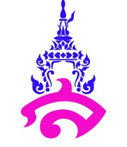 					    แผนการจัดการเรียนรู้ที่ ๒
หน่วยการเรียนรู้ที่ ๕							เรื่อง การพูดต่อที่ประชุมชน
แผนการจัดการเรียนรู้ เรื่อง พูดดีมีคุณภาพ				จำนวน  ๑  คาบ  
ผู้สอน อาจารย์จารุวัลย์  พิมผนวชมาตรฐานการเรียนรู้/ตัวชี้วัด
 	มาตรฐาน  
 		มาตรฐาน ท ๓.๑     	สามารถเลือกฟังและดูอย่างมีวิจารณญาณ และพูดแสดงความรู้ ความคิด				และความรู้สึกในโอกาสต่าง ๆ อย่างมีวิจารณญาณและสร้างสรรค์
 	ตัวชี้วัด		ท ๓.๑ ม. ๔-๖/๕    	พูดในโอกาสต่าง ๆ พูดแสดงทรรศนะ โต้แย้ง โน้มน้าวใจ 				และเสนอแนวคิดใหม่ ด้วยภาษาถูกต้องเหมาะสม 		ท ๓.๑ ม. ๔-๖/๖    	มีมารยาทในการฟัง การดู และการพูด     จุดประสงค์การเรียนรู้
 		๑. อธิบายลักษณะของผู้พูดที่เหมาะสมในการส่งสาร  		๒. อธิบายลักษณะของเนื้อหาที่มีความครบถ้วนและถูกต้อง  		๓. อธิบายลักษณะของผู้ฟังที่เหมาะสมในการรับสาร  		๔. พูดต่อที่ประชุมชนตามหัวข้อที่กำหนด		๕. สามารถใช้ความรู้จากการศึกษาการพูดและการฟังให้เกิดประโยชน์  		๖.  เห็นความสำคัญของคุณค่าของการส่งสารด้วยการพูดและรับสารด้วยการฟัง  		๗. สามารถพูดต่อที่ประชุมชนอย่างมีประสิทธิภาพ  		๘. สามารถฟังการพูดในที่ประชุมชนได้อย่างดีมีประสิทธิภาพ สาระสำคัญ		การพูด การฟัง และเนื้อหาที่ใช้ในการพูด เป็นสิ่งที่มีความสำคัญและสอดคล้องกันซึ่งจะส่งผลให้การสื่อสารมีประสิทธิภาพสาระการเรียนรู้		๑.	ความรู้			๑) การพูดที่เหมาะสมในการส่งสาร	   		๒) เนื้อหาที่มีความครบถ้วนและถูกต้อง	    		๓) การฟังที่เหมาะสมในการรับสาร		๒. 	ทักษะ/กระบวนการ/กระบวนการคิด			การจำแนก  การให้เหตุผล  การสังเคราะห์  การปฏิบัติ/การสาธิต  การประยุกต์/การปรับปรุง   การประเมินค่า  การสรุปความรู้		๓. 	คุณลักษณะอันพึงประสงค์			มีวินัย  ใฝ่เรียนรู้  มุ่งมั่นในการทำงาน  รักความเป็นไทย		๔. สมรรถนะสำคัญของผู้เรียน  			ความสามารถในการสื่อสาร  ความสามารถในการคิด  ความสามารถในการแก้ปัญหาความสามารถในการใช้ทักษะชีวิตหลักฐานการเรียนรู้		การพูดต่อที่ประชุมชนตามหัวข้อที่กำหนดการวัดและการประเมินผลการเรียนรู้ 		๑.  วิธีการวัดและประเมินผล                    	๑)  สังเกตพฤติกรรมของนักเรียนในการเข้าร่วมกิจกรรม                   	๒)  สังเกตพฤติกรรมของนักเรียนในการเข้าร่วมกิจกรรมกลุ่ม                   	๓)   ตรวจผลงานของนักเรียน		๒. เครื่องมือ                   	๑)   แบบสังเกตพฤติกรรมการเข้าร่วมกิจกรรม                  	๒)   แบบสังเกตพฤติกรรมการเข้าร่วมกิจกรรมกลุ่ม        	๓. เกณฑ์การประเมิน                   	๑)   การประเมินพฤติกรรมการเข้าร่วมกิจกรรม                          			ผ่านตั้งแต่  ๒  รายการ  ถือว่า  ผ่าน                          			ผ่าน	   ๑  รายการ  ถือว่า  ไม่ผ่าน                  	๒)    การประเมินพฤติกรรมการเข้าร่วมกิจกรรมกลุ่ม                          			คะแนน	๙-๑๐	ระดับ	ดีมาก                          			คะแนน	๗-๘	ระดับ	ดี                          			คะแนน	๕-๖	ระดับ	พอใช้                          			คะแนน	๐-๔	ระดับ	ควรปรับปรุง การจัดกิจกรรมการเรียนรู้		กิจกรรมนำเข้าสู่บทเรียน		๑.	ให้นักเรียนร่วมกันแสดงความคิดเห็น โดยครูใช้คำถามท้าทาย ดังนี้				นักเรียนมีวิธีลดความประหม่าเมื่อต้องพูดต่อหน้าผู้อื่นอย่างไร				กิจกรรมพัฒนาผู้เรียน		๒. ให้นักเรียนศึกษาข้อมูลความรู้ในหัวข้อ “การพูด การฟัง และเนื้อหาที่ถูกต้อง” จาก PowerPoint พร้อมการอธิบายจากครูอย่างชัดเจน พร้อมสอดแทรกประสบการณ์จากสถานการณ์จริง เพื่อให้นักเรียนเข้าใจถึงความสำคัญของการเตรียมตัวก่อนการพูดและเห็นภาพอย่างชัดเจน		๓. ให้นักเรียนแต่ละคนออกมาพูดหน้าชั้นเรียนตามที่เตรียมตัวไว้		๔. ให้นักเรียนร่วมกันเสวนาแสดงความคิดเห็นในหัวข้อ “ความสัมพันธ์กันระหว่างการพูด การฟัง และเนื้อหา”		 ขั้นสรุปกิจกรรมการเรียนรู้	
	 	๕. ให้นักเรียนและครูร่วมกันสรุปความรู้ ดังนี้			การพูด การฟัง และเนื้อหาที่ใช้ในการพูด เป็นสิ่งที่สำคัญและสอดคล้องกัน ซึ่งจะส่งผลในการสื่อสารมีประสิทธิภาพ		๖. ครูมอบหมายให้นักเรียนแบ่งกลุ่ม ๓ กลุ่ม ไปสืบค้นความรู้ในแนวการวิเคราะห์หัวข้อที่กลุ่มตนเองได้รับ ดังนี้	  		การวิเคราะห์ผู้พูดที่เหมาะสมในการส่งสาร			การวิเคราะห์เนื้อหาที่มีความครบถ้วนและถูกต้อง	       	การวิเคราะห์ผู้ฟังที่เหมาะสมในการรับสารสื่อการเรียนรู้	
		PowerPointการประเมินผลตามสภาพจริง (Rubrics)
 		การประเมินกิจกรรมนี้ให้ผู้สอนพิจารณาจากเกณฑ์การประเมินผลตามสภาพจริง (Rubrics)
เรื่อง การพูดในโอกาสต่าง ๆข้อเสนอแนะของผู้บริหารสถานศึกษา....................................................................................................................................................................................................................................................................................................................................................................................................................................................................................................................................................................................................................................................................................................................................................................................................................................................................................................................................................................................................................................................................................................................................................................................................................................................................................................................................................................................................................................................................................................................................................................................................................................................................................................................................................................................................................................................................................................................................................................................................................................................................................................................................................................................................................................................................................................................................................................................................................................................................................................................................................................................................................................................................................................................................................................................................................................................................................................................................................................................................................................................................................................................................................................................................................................................................................................................................................................................................................................................................................................................................................................................................................................................................................................................................................................................................................................................................................................................................................................................ลงชื่อ..........................................................................ผู้บริหารสถานศึกษา 		     (.........................................................................)บันทึกผลการจัดกิจกรรมการเรียนรู้ 	๑. ผลการสอน	
....................................................................................................................................................................................................................................................................................................................................................................................................................................................................................................................................................................................................................................................................................................................................................................................................................................................................................................................................................................................................................................................................................         ๒. ปัญหา/อุปสรรค	
....................................................................................................................................................................................................................................................................................................................................................................................................................................................................................................................................................................................................................................................................................................................................................................................................................................................................................................................................................................................................................................................................................         ๓. ข้อเสนอแนะ/แนวทางแก้ไข	  
........................................................................................................................................................................................................................................................................................................................................................................................................................................................................................................................................................................................................................................................................................................................
............................................................................................................................................................................................................................................................................................................................................................ลงชื่อ.....................................................ครูผู้สอน  						 		(นางสาวจารุวัลย์  พิมผนวช)           ระดับคะแนนเกณฑ์การประเมิน๔(๑๐ คะแนน)๓(๙ คะแนน)๒(๗-๘ คะแนน)๑(๕-๖ คะแนน)การพูดในโอกาสต่าง ๆเตรียมการพูดมาเป็นอย่างดี ลำดับการพูดต่อเนื่อง ใช้ภาษาและน้ำเสียงเหมาะสมกับทุกโอกาส พูดเป็นธรรมชาติและมีบุคลิกภาพที่ดีเตรียมการพูดมาเป็นอย่างดี ลำดับการพูดต่อเนื่อง ใช้ภาษาและน้ำเสียงเหมาะสมกับทุกโอกาส การพูดไม่ค่อยเป็นธรรมชาติ และต้องปรับปรุงบุคลิกภาพเล็กน้อยเตรียมการพูดไม่ดีเท่าที่ควร ลำดับการพูดติดขัดเล็กน้อย บางโอกาสยังใช้ภาษา และน้ำเสียงไม่เหมาะสมการพูดไม่เป็นธรรมชาติเตรียมการพูดยังไม่ดี พูดติด ๆ ขัด ๆแต่ก็มีความพยายาม